СБЕРБАНК РОССИИ                                                                Форма № ПД-4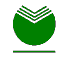 Основан в 1841 году И з в е щ е н и е                      АВТОНОМНАЯ НЕКОММЕРЧЕСКАЯ ОРГАНИЗАЦИЯ ПРОФЕССИОНАЛЬНОГО ОБРАЗОВАНИЯ                                                                            «МЕЖДУНАРОДНАЯ АКАДЕМИЯ СОВРЕМЕННЫХ ТЕХНОЛОГИЙ» (АНО ПО МАСТ)(наименование получателя платежа)      (ИНН получателя платежа)            (КПП получателя платежа)                                                           (номер счета получателя платежа)                                    (наименование банка получателя платежа)                                                                (кор./сч.банка) Оплата за обучение__________________________________________________________               (наименование платежа)                   (Ф.И.О. студента)Ф.И.О. плательщика _____________________________________________________Адрес плательщика ______________________________________________________Сумма платежа ___________ руб.____ коп.                                                                                                      "____"______________ 201___г.С условиями приема указанной в платежном документе суммы, в т.ч. с суммой взимаемой платы за услугибанка, ознакомлен и согласен.                             Подпись плательщика  _____________________СБЕРБАНК РОССИИ                                                                Форма № ПД-4Основан в 1841 году                                                    АВТОНОМНАЯ НЕКОММЕРЧЕСКАЯ ОРГАНИЗАЦИЯ ПРОФЕССИОНАЛЬНОГО ОБРАЗОВАНИЯ                                                                            «МЕЖДУНАРОДНАЯ АКАДЕМИЯ СОВРЕМЕННЫХ ТЕХНОЛОГИЙ» (АНО ПО МАСТ)(наименование получателя платежа)      (ИНН получателя платежа)            (КПП получателя платежа)                                                           (номер счета получателя платежа)                                    (наименование банка получателя платежа)                                                               (кор./сч.банка)Оплата за обучение____________________________________________________________        (наименование платежа)             (Ф.И.О. студента)Ф.И.О. плательщика _____________________________________________________Адрес плательщика ______________________________________________________Сумма платежа _________ руб.____ коп.                                                                                                      "____"______________ 201___г.С условиями приема указанной в платежном документе суммы, в т.ч. с суммой взимаемой платы за услугибанка, ознакомлен и согласен.                             Подпись плательщика  _____________________673218765467320100140703810459190000596 в Смоленское отделение № 8609 ПАО Сбербанк                       БИК  04661463230101810000000000632673218765467320100140703810459190000596 в Смоленское отделение №8609 ПАО Сбербанк                       БИК  04661463230101810000000000632